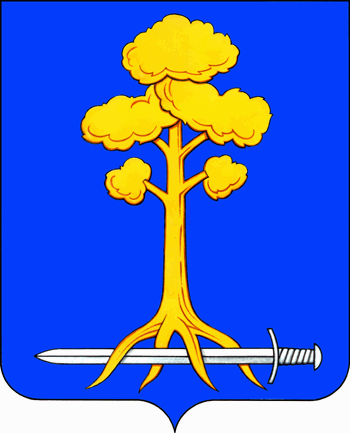 МУНИЦИПАЛЬНОЕ ОБРАЗОВАНИЕСЕРТОЛОВОВСЕВОЛОЖСКОГО МУНИЦИПАЛЬНОГО РАЙОНАЛЕНИНГРАДСКОЙ ОБЛАСТИАДМИНИСТРАЦИЯР А С П О Р Я Ж Е Н И Е14 июля 2014 г.							              № 82г. Сертолово              В соответствии со статьей 53, пунктами 7,8,10  статьи 54 Федерального закона от 12.06.2002 года № 67-ФЗ «Об основных гарантиях избирательных прав и права на участие в референдуме граждан Российской Федерации» (с последующими изменениями и дополнениями), а также в целях информирования представителей и доверенных лиц кандидатов в депутаты МО Сертолово:   Определить на территории муниципального образования специальные места для размещения печатных агитационных материалов (Приложение № 1).Запретить размещать, расклеивать, вывешивать различные объявления, плакаты, афиши и другую печатную и рукописную продукцию, имеющую агитационный характер на стенах зданий и жилых домов, заборах и других ограждениях, столбах, деревьях, а также в общественных и других специально не отведенных для этого местах.   4. Настоящее распоряжение вступает в силу после его официального        опубликования в газете «Петербургский рубеж».     5. Контроль за исполнением настоящего распоряжения возложить на     управляющего делами администрации И.Л. Левина.Глава администрации                    				                   Ю.А. Ходько    Приложение № 1                                                                                     к распоряжению                                                                                     главы администрации                                                                                     от _______2014  г.№ _____                                              П Е Р Е Ч Е Н Ь специальных мест, определенных для размещения печатных                                           агитационных материаловИнформационный стенд – ул. Д. Кожемякина д. 1 корп. 1 (ТЦ «Магнит»);Информационный стенд – ул. Центральная д. 5 (остановка маршрутного такси);Информационный стенд - ул. Ларина, д. 12  (остановка маршрутного такси);Информационный стенд –   ул. Молодцова, д. 8 (ЗАО АКБ «Констанс Банк»);Информационный стенд –   ул. Ветеранов д. 8 (напротив детской поликлиники);Информационный стенд -    ул. Заречная д. 9  (Сбербанк);Информационный стенд –   Сертолово –2   ул. Мира (остановка маршрутного такси);Информационный стенд – мкр. Черная речка, д. 29а (магазин «Пятерочка»).  О выделении специальных мест для размещения агитационных материалов и организации встреч кандидатов в депутаты совета депутатов МО Сертолово с  избирателями 